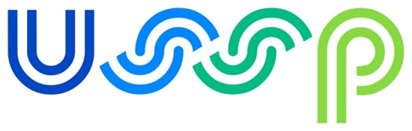 Uttlesford School Sports Partnership – Weekly ChallengeWEEKS TWO AND THREEDate: Monday 18th January to Sunday 31st JanuaryThis week’s challenge is a 1km run time trial.Run 1km in the fastest time possible.The winners will be:Fastest Boy/Girl for each Year Group (Reception to Year 6)Send through the following details to Jcoleman@swchs.net to enter:1. Name 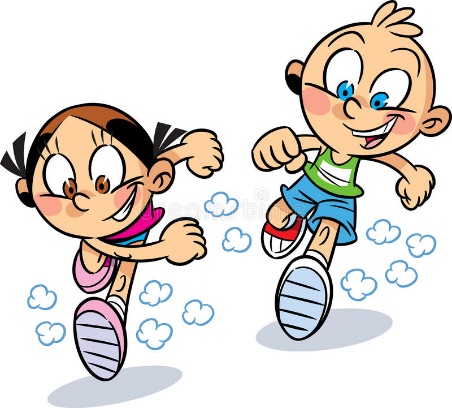 2. School3. Gender4. Year Group 5. Time achieved6. Evidence of run & time (screenshot/picture)(Apps for recording running activity; Strava, MapMyRun, Runtastic etc)Best of luck!